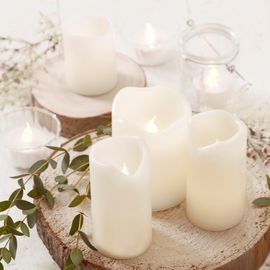 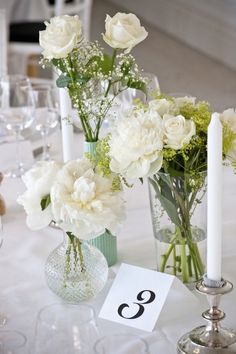 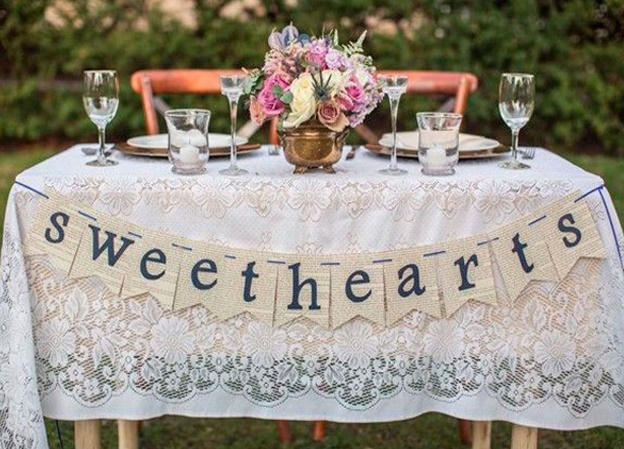 A Lifetime of memories awaits you at the Pivot Point Event Center located on the Colorado River in Yuma, Az.All Wedding Packages Include:Room Rental Complete Room Set Up and Tear Down Standard Linen (tablecloths and napkins)Large Dance FloorCake Cutting/ServingChampagne Toast for All GuestsBartender FeesComplimentary Guest Room for Bride and Groom Experienced Professional Staff to Cater to your Every NeedHors d’ oeuvresServed in increments of 50Displays:Pricing Based on 25 People/ Minimum of 25 People is RequiredAll Plated Entrees come with A Choice of Salad, Rolls and Butter and Two Accompaniments:Salads Mixed Field Greens with Roma Tomatoes, Cucumbers, Carrots, Mushrooms, and Shredded CheeseSpinach Salad withDried Cranberries, Granny Smith Apples, Candy Pecans, and Feta CheeseCaesar Salad Romaine Lettuce with Croutons, and Parmesan CheeseChopped Lettuce Wedge Iceberg Lettuce Wedge with Bacon Crumbles,Red Onions, Grape Tomato Halves, Blue Cheese Crumbles, and Candied Pecans*Additional $1.95 per person  Dressings (choice of two)Ranch, Italian, Raspberry Vinaigrette, Balsamic Vinaigrette, Honey Mustard and Thousand IslandAccompaniments: Wedding Plated EntreeAll Plated Dinners are served with Columbian Coffee, Tea and Iced Tea ServicePrime Rib of BeefSweet AuJus and Creamy Horseradish$35.95Sliced Roasted TenderloinWith Mushroom Bacon Gravy$37.95Asiago ChickenAsiago Cheese, Fresh Herbs, and Seasoned Panko Bread Crumbs Coated over a Chicken Breast Fried then Baked to Perfection. Served with a Smooth Chicken Gravy$27.95Roasted Pork Loin Medallions Slow Roasted in a Variety of Seasonings$27.95Chicken Cordon BleuChicken Breast Stuffed with Prosciutto and Asiago Cheese, Breaded with Thyme and Rosemary Panko, Served with White Wine Cream Sauce$29.95Pan Seared Salmon FilletSeasoned Salmon Fillet Seared with Pear Mint Chutney$31.95Chicken Parm RollatiniFilled with Spinach and Ricotta, Parmesan, and Mozzarella Cheese$29.95Bacon Wrapped Fillet MignonWith a Rich Burgundy Reduction Sauce$37.95Macadamian Crusted Mahi Mahi $31.95Chicken PoblanoMexican Spiced Grilled Chicken, Covered with a Roasted Poblano Pepper Cream Sauce, Topped with Diced Tomatoes and Scallions$27.95Mexican Spiced Rubbed Flank Steak with Ranchero SaucePaprika, Cumin, Chipotle Pepper Spice Grilled with Lime Butter and Finished with our Ranchero Sauce$30.95Chicken MarsalaFlour Dusted, and Coated in a Variety of Seasonal Mushrooms and Marsala Red Wine, Garnished with White Scallions $28.95Barbacoa or MachacaSlow Cooked Shredded Sirloin Tip or Machaca with our own House Chili Sauce Served with Spanish rice and Refried Beans$30.95Beef WellingtonA Fillet of Beef with a Mushroom ToppingWrapped in a Puff Pastry and Baked to Perfection$37.95Chicken Alouette Seasoned Chicken Breast Topped with a Garlic Herb Cheese and Wrapped in a Puff Pastry Shell $31.95Duet PlatesBeef Filet & Chicken Cordon Bleu $43.95Beef Filet & Pork Medallions $43.95Beef Filet & Salmon $45.95Beef Filet and Grilled Shrimp $48.95Wedding BuffetField Greens with Choice of (2) DressingsShredded Carrots, Roma Tomatoes, Sliced Mushrooms, Shredded Cheese, Croutons, and CucumbersCaesar SaladWaldorf SaladChoice of Two Entrees:Choice of Starch and Vegetable:Choose a Carvery:Includes Freshly Brewed Columbian Coffee, Tea and Iced Tea Service$47.95With Out Carving Station$42.95Banquet BarsPremium Brand LiquorKetel One, Grey Goose, Tito’s, 1800, Hornitos Reposado, Captain Morgan, Bacardi Superior, Malibu,  Johnny Walker Black Label, Jameson, Crown Royal, Canadian Club, Jack Daniels,Courvoisier V.S, Bombay Sapphire, and Tanqueray GinCordials: On Request with Market Value Amaretto DiSaronno, Courvoisier, Bailey’s Irish Cream, Kahlua, Grand MarnierHouse Beers Include:  Budweiser, Bud Light, Miller Lite, Coors Light,and Michelob UltraPremium Beers Include: Corona, Blue Moon, Stella Artois, and Dos XXPremium Wine Selections Include: 14 Hands Cabernet, Columbia Crest Grand Estates, Seaglass Pinot Noir, Kendall-Jackson Chardonnay, Ménage a Trios Red Blend, Murphy-Goode Sauvignon Blanc, and Michelle Sparkling Wine by the Bottle: $30.00 per BottleKeg Beer Pricing:Domestic Beer Keg - $425.00 per KegImported Beer Keg - *Pricing based on current market valueChampagneHouse Champagne is $28.00 per BottleNon-Alcoholic Champagne is $14.00 per BottleSpecial Liquor/Craft Beer requests will be charged accordingly and must be ordered no later than Two weeks prior to the function date. Our beverage selections are subject to change.Banquet BarsHouse Brand LiquorPinnacle Vodka, Sauza Gold Tequila, Cruzan Light Rum, Jim Beam White Label, Grants Reserve Scotch, E&J Brandy, Cognac, and Gilbey’s Gin.Domestic Beers Include: Budweiser, Bud Light, Miller Lite, Coors Light,and Michelob UltraImported Beers Include: Corona, Blue Moon, Stella Artois, and Dos XX House Wine Selections Include: Chardonnay, Merlot, Cabernet, Pinto Grigio,       Campo Viejo, and Sutter Home White ZinfandelHouse Wine by the Bottle: $27.00 per BottleKeg Beer Pricing:Domestic Beer Keg - $425.00 per KegImported Beer Keg - *Pricing based on current market valueChampagneHouse Champagne is $28.00 Per BottleNon-Alcoholic Champagne is $14.00 Per BottleSpecial Liquor/Craft Beer requests will be charged accordingly and must be ordered no later than Two weeks prior to the function date.  Our beverage selections are subject to change.Wedding Policies and ProceduresShould you wish to have your wedding at the Pivot Point Conference Center a non-refundable deposit of 25% of your estimated charges will be required with the signed contract.  A second non-refundable deposit of 25% is due 30 days prior to the function. Final guarantee and final payment are due three business days prior to the event.  Final payments must be made by bank check, money order or credit card.  Absolutely no personal checks will be accepted for final payment.As a courtesy your banquet room will be reserved starting at 4pm on the Day of your Event to allot time for set up of vendors and any additional decorating you would like to do.The Sales and Catering Manager must be informed of any special decorating items you may be considering.  For example, use of confetti and/or rose petals will be assessed a $200.00 clean up fee.  Absolutely no glitter will be permitted.Should you wish to change the set- up of the ballroom after it has already been set there will be an additional set- up fee of $150.00.Due to hotel licensing; no outside food and beverage is permitted into the facility at any time. Banquet food may not be taken home per  health laws.Guests may bring in party favors, a guest book, champagne flutes, etc. when they come in to make their final payment.  Our banquet staff will set up the standard items for you.  Any additional decorating must be done by either a vendor or a designated friend or family member.All chair cover assemblies must be completed by the vendor on the day of the event.  The  is not responsible for this task.  It is also the responsibility of the chair cover vendor to retrieve their chair covers by 9am the following day.   The  does not allow any smoke machines, sparklers and other combustibles. In addition, there will be a $500.00 labor charge assessed for all events that contract with DJs such as, DJ OZONO or DJ Ole due to extensive set up requirements.The Pivot Point Conference Center reserves the right to not serve alcoholic beverages to individuals who appear to be inebriated as well as asking anyone who in our opinion looks under age for legal proof of their age should they deem it necessary.   Client Signature			DateSouthwest Egg Rolls$225.00Chorizo Cotija Filled Dates$225.00Chicken and Cheese Quesadilla$175.00Mini Assorted Quiche$200.00Chicken Flautas and Queso$150.00Tomato Feta Bruschetta$200.00Chicken Kabobs$150.00Fruit Kabobs$300.00Beef Kabobs$225.00Crab Ragoon$225.00Antipasto Skewer$200.00Spring Rolls$200.00Sliced Beef and Caramelized Onion on Crostini$225.00Shrimp Cocktail$275.00Smoked Salmon with Mango Habanero Drizzle on Toast Points$275.00Tornado Ranchero$150.00Bacon Wrapped Stuffed Dates$225.00Coconut Shrimp$275.00Mini Beef Empanadas$175.00Tarragon Goat Cheese and Crushed Walnuts on Panetini$200.00Beer Battered Mozzarella Stix$175.00Loaded Skins$225.00Boneless Wings or Bone-In WingsFlavors:Koran BBQ, Honey BBQ, Buffalo,Mango Habanero, or Sweet Chili$225.00Seasonal FruitPineapple, Cantaloupe, Honeydew, Grapes, and Strawberries$240.00Seasonal FruitPineapple, Cantaloupe, Honeydew, Grapes, and Strawberries$240.00Garden PlatterSeasonal Fresh Vegetables, Ranch Dressing, and Hummus$200.00Garden PlatterSeasonal Fresh Vegetables, Ranch Dressing, and Hummus$200.00Cheese BoardAssorted Domestic and Imported Cheeses with Grapes and Assorted Crackers$300.00Cheese BoardAssorted Domestic and Imported Cheeses with Grapes and Assorted Crackers$300.00BruschettaDiced Roma Tomatoes, Feta Cheese, Balsamic Glaze, Served with Crostini$200.00BruschettaDiced Roma Tomatoes, Feta Cheese, Balsamic Glaze, Served with Crostini$200.00AntipastoGenoa Salami, Proscuitto, Buffalo Mozzarella, Marinated Mushrooms, Pepperocinis,Roasted Bell Peppers, Olives, and Sliced Baguettes$300.00AntipastoGenoa Salami, Proscuitto, Buffalo Mozzarella, Marinated Mushrooms, Pepperocinis,Roasted Bell Peppers, Olives, and Sliced Baguettes$300.00StarchRoasted Red Bliss PotatoesParmesan Potato MedallionsFingerling Potatoes Name your Favorite Mashed Potatoes(Wasabi, Sour Cream, or Garlic) Wild RiceCauliflower Mac & Cheese Candied Yams Au Gratin Potatoes  VegetableBroccollini Zucchini, Squash, and Red Bell Pepper MedleyGreen Bean Almondine Honey Glazed CarrotsSpinach Tart AsparagusRoasted Brussel Sprouts Buttery Roasted Corn Mexican Rubbed Flank SteakBarbacoaPork Loin MedallionsChicken PoblanoAsiago ChickenSalmon with Pear Mint ChutneyMeat LasagnaArtichoke Spinach Lasagna Chicken MarsalaChicken PaprikashTuscan Chicken Pasta StarchVegetableRoasted Red Bliss PotatoBrocolliniParmesan PotatoButtery Roasted Corn Fingerling PotatoHoney Glazed CarrotsWild RiceGreen Bean AlmondineName Your Favorite Mashed Potatoes(Wasabi, Sour Cream, or Garlic)Cauliflower Mac & Cheese Au Gratin Potatoes Candied Yams Squash, Zucchini, and Red Bell Pepper MedleyRoasted Brussel Sprouts HamPineapple Ham RoastPrime RibSweet AuJus and Creamy HorseradishPork LoinHerb Crested Pork LoinTurkeyButter Based Stuffed TurkeyCash Bar PricingHost Bar PricingMixed Drinks - $8.25 per DrinkMixed Drinks - $7.75 per DrinkDomestic Beer by the Bottle - $4.50 EachDomestic Beer by the Bottle - $4.00 EachImported Beer by the Bottle - $6.50 EachImported Beer by the Bottle - $6.00 EachPremium Wine by the Glass - $8.25 EachPremium Wine by the Glass - $7.75 EachSodas - $3.00 EachSodas - $2.50 EachBottled Waters-$3.50 EachKiddie Cocktails - $3.50 Each Bottled Waters-$3.00 EachKiddie Cocktails - $3.00 Each Cash Bar PricingHost Bar PricingMixed Drinks - $7.25 per DrinkMixed Drinks - $6.75 per DrinkDomestic Beer by the Bottle - $4.50 EachDomestic Beer by the Bottle - $4.00 EachImported Beer by the Bottle - $6.50 EachImported Beer by the Bottle - $6.00 EachHouse Wine by the Glass - $7.25 EachHouse Wine by the Glass - $6.75 EachSodas - $3.00 EachSodas - $2.50 EachBottled Waters - $3.50 EachKiddie Cocktails - $3.50 Each Bottled Waters - $3.00 EachKiddie Cocktails - $3.00 Each 